Experiences of your General Practitioner(GP) PracticeGeneral practitioners (GPs) treat all common medical conditions and refer patients to hospitals and other medical services for urgent and specialist treatment.We are seeking the views and experiences of young people/adults around their GP practice as a project. The responses will be used to assist with training, inform and aim to improve the delivery of General Practice for young people. The responses can be about your overall experience of the practice (including all staff and not just about the GP). A little bit about you. How old are you? ____________________________________________________________How often have you attended or contacted your GP in the last 2-3 years? ___________________________________________________________________________How do you feel about going to your GP?(please circle best answer)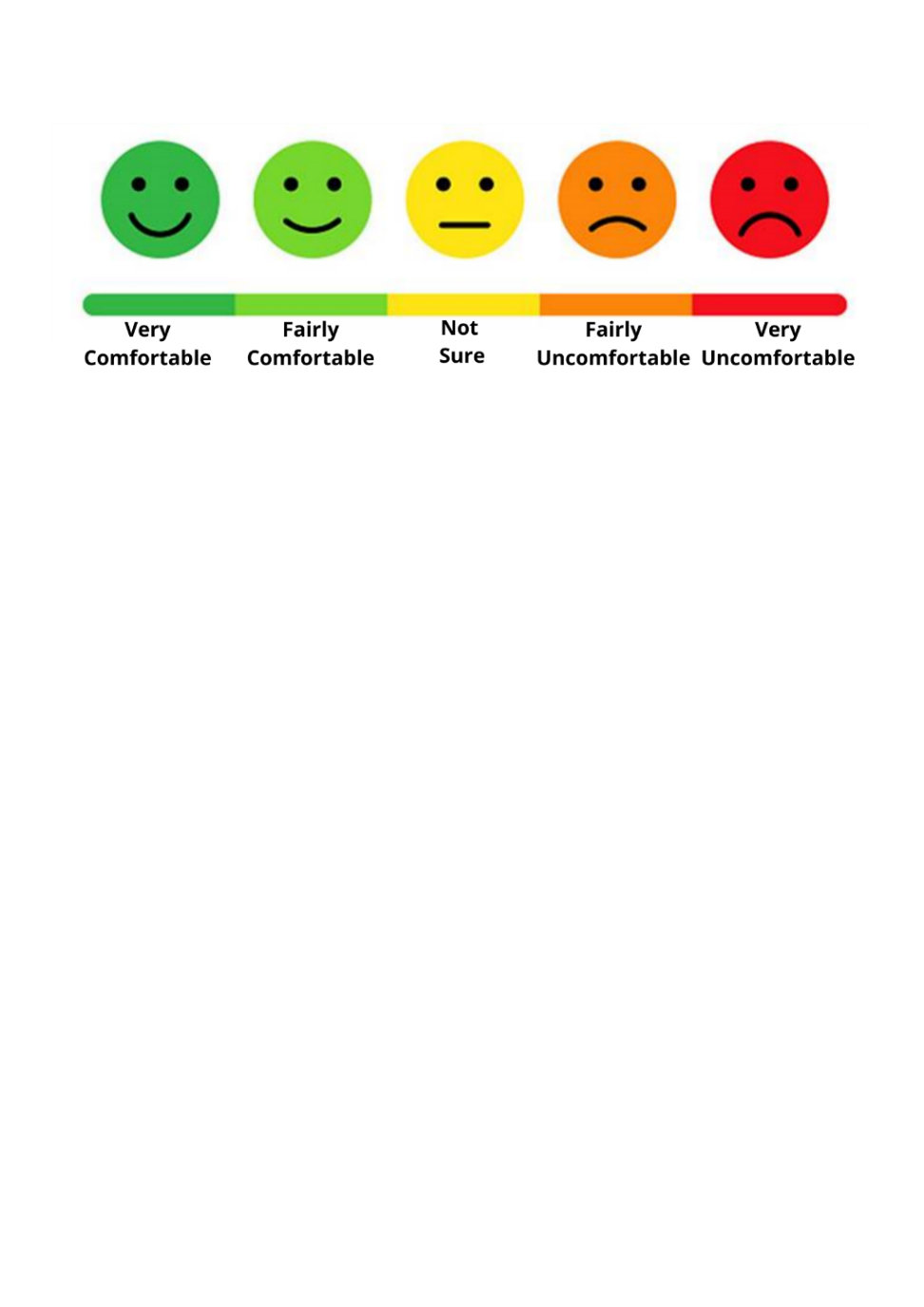 Do you make your own appointments?	Yes		No (please answer 2a)	Sometimes2a.If you don't make your own appointments, would you feel confident to?	Yes		No. Is there anything your practice could do to support you making your own appointments? _____________________________________________________________________Does your GP advertise/put up posters/send you text messages to let you know that you can make your own appointments?	Yes		No	Not sureDo you go to your appointments on your own?	Yes	No (please answer 4a)	4a.If not, would you feel confident to go to your appointment on your own?	Yes		No-  Is there anything your practice could do to support you to attend on your own? _____________________________________________________________________Does your practice make you feel safe and welcome when you attend appointments?	Yes	No (please answer 5a)How does your practice make you feel safe and welcome? Please add any comments.______________________________________________________________________________________________________________________________________________________5a) What could your GP do to make you feel safe and welcome?______________________________________________________________________________________________________________________________________________________What concerns/issues would you find it easy to talk to your GP about? (This could be something physicale.g. an illness/condition or emotional e.g. mental health/worries).________________________________________________________________________________________________________________________________________________________________________________________________________________________________What concerns/issues would you find more difficult to talk to your GP about? (This could be something physicale.g. illness/condition or emotional e.g. mental health/worries)._________________________________________________________________________________________________________________________________________________________________________________________________________________________________Is there anything your GP could do to make it easier for you to talk more openly about sensitive or difficult concerns/issues with them?_________________________________________________________________________________________________________________________________________________________________________________________________________________________________Due to Covid 19, more appointments are now done using telephone consultation. Do you prefer telephone consultation or face-to-face? Please tick which method you prefer.	Telephone	Face to facePlease provide any reasons why you prefer this method of appointment ______________________________________________________________________________________________________________________________________________________Any other comments/feedback around your GP?______________________________________________________________________________________________________________________________________________________Thank you for taking the time to complete this. Your experiences and opinionsare valuable to us and will be used to inform GPs with the aim to improve services for young people. Please feel free to contact me individually if you would like to make any additional comments using my email chloe.busby@nhs.net and I would be more than happy to arrange something. Thank you. Chloe Busby – Named Nurse for Primary Care. 